МИНИСТЕРСТВО ФИНАНСОВ РОССИЙСКОЙ ФЕДЕРАЦИИ НАУЧНО-ИССЛЕДОВАТЕЛЬСКИЙ ФИНАНСОВЫЙ ИНСТИТУТ
МИНИСТЕРСТВА ФИНАНСОВ РОССИЙСКОЙ ФЕДЕРАЦИИМИНИСТЕРСТВО ФИНАНСОВ РЕСПУБЛИКИ БАШКОРТОСТАНФЕДЕРАЛЬНЫЙ МЕТОДИЧЕСКИЙ ЦЕНТР ПО ФИНАНСОВОЙ ГРАМОТНОСТИ
НИУ «ВЫСШАЯ ШКОЛА ЭКОНОМИКИ»МИНИСТЕРСТВО ОБРАЗОВАНИЯ И НАУКИ РЕСПУБЛИКИ БАШКОРТОСТАНГАУ ДПО ИНСТИТУТ РАЗВИТИЯ ОБРАЗОВАНИЯ РЕСПУБЛИКИ БАШКОРТОСТАНУФИМСКИЙ РЕГИОНАЛЬНЫЙ МЕТОДИЧЕСКИЙ ЦЕНТР ПО ФИНАНСОВОЙ ГРАМОТНОСТИИНСТИТУТ ЭКОНОМИКИ, ФИНАНСОВ И БИЗНЕСА БАШКИРСКОГО ГОСУДАРСТВЕННОГО УНИВЕРСИТЕТАБРО «ФИНПОТРЕБСОЮЗ»НАЦИОНАЛЬНЫЙ БАНК РЕСПУБЛИКИ БАШКОРТОСТАН ЦБ РФАССОЦИАЦИЯ КРЕДИТНЫХ И ФИНАНСОВЫХ ОРГАНИЗАЦИЙ
РЕСПУБЛИКИ БАШКОРТОСТАНПрограмма VIII ВСЕРОССИЙСКОЙ НАУЧНО-ПРАКТИЧЕСКОЙ КОНФЕРЕНЦИИ«Финансовое просвещение: новые форматы
в образовательной деятельности в эпоху цифровизации»26 ОКТЯБРЯ 2021 Г.
УФА, 2021Конференция проводится в рамках реализации Стратегии повышения финансовой грамотности населения на 2017-2023 годы, утвержденной распоряжением Правительства Российской Федерации от 25 сентября 2017 г. №2039-р.Цель конференции - создания условий, способствующих развитию интеллектуального и творческого потенциала школьников и студентов, вовлечения их в научно-исследовательскую, проектную деятельность, волонтерское движение в финансовом просвещении в эпоху цифровизации.Участники конференции: К участию в конференции приглашаются педагоги образовательных учреждений, учащиеся образовательных учреждений, студенты высших учебных заведений, научные работники, представители министерств, ведомств и банковского сообщества, а также все заинтересованные лица.РЕГЛАМЕНТ РАБОТЫ КОНФЕРЕНЦИИФормат проведения: офлайн/онлайн (смешанный формат). Будет организована трансляция конференции. Зарегистрировавшимся будет выслана ссылка для подключения. Дата проведения конференции: 26 октября 2021 г.Адрес: г. Уфа, ул. Заки Валиди, 32 (ФГБОУ ВО «БГУ»), ул. Карла Маркса, 3/4 (ИнЭФБ)Регистрация: https://forms.gle/ZBcE9kduYpe9LH9eA Время работы: 10.00-17.00 (время московское)           Пленарное заседание: 10.00-13.30           Секционные заседания: 14.00-17.00Пленарное заседаниеСекционные заседания:Секция 1. Практико-ориентированные проекты в финансовой грамотностиМодераторы:Нурдавлятова Эльвира Фанизовна, кандидат экономических наук, доцент кафедры финансов и налогообложения Института экономики, финансов и бизнеса БашГУНовожилова Наталья Васильевна, кандидат педагогических наук, доцент, заслуженный учитель РФ, методист ФМЦ НИУ ВШЭСекция 2. Доступность цифровых финансовых услуг и защита прав потребителейМодераторы:Сулейманова Ляля Хамзовна -начальник отдела защиты прав потребителей Министерство торговли и услуг Республики Башкортостан, г.Уфа  Сафина Зиля Забировна кандидат экономических наук, доцент кафедры финансов и налогообложения Башкирского государственного университетаСтоляров Андрей Иванович, кандидат экономических наук, доцент, преподаватель ФМЦ НИУ ВШЭСекция 3. От кредитных услуг к социальному сервису: финансовые институты как личные помощники по управлению ключевыми сферами жизни человекаМодераторы: Коровин Сергей Владимирович, заместитель управляющего Отделение – Национальным банком по РБ Уральского главного управления Банка России;Галимова Гузалия Абкадировна, кандидат экономических наук, доцент, преподаватель Уфимского РМЦ, зав. кафедрой финансов и налогообложения Института экономики, финансов и бизнеса БашГУБездудный Михаил Антонович, кандидат экономических наук, преподаватель ФМЦ НИУ ВШЭ Секция 4. Стартапы: цифровые инструменты финансовой грамотностиМодераторы: Булатова Айсылу Ильдаровна, преподаватель Уфимского РМЦ, кандидат социологических наук, доцент кафедры финансов и налогообложения Башкирского государственного университетаЗайцев Олег Викторович, начальник Департамента организации продаж Банк ПТБ (ООО)Секция 5. Методика организации занятий по финансовой грамотности (для педагогов)Модераторы: Байгузина Люза Закиевна, преподаватель Уфимского РМЦ, кандидат экономических наук, доцент кафедры финансов и налогообложения Башкирского государственного университетаКасимова Дилара Фаритовна, кандидат экономических наук, доцент кафедры финансов и налогообложения Башкирского государственного университетаСекция 6. Развитие волонтерского движения в финансовой грамотностиМодераторы:Мухамадеева Зинфира Фанисовна, кандидат социологических наук, доцент кафедры финансов и налогообложения Башкирского государственного университетаСмоленчук Екатерина Юрьевна, заместитель председателя БРО ОООП «Финпотребсоюз»Володин Сергей Николаевич, кандидат экономических наук, доцент, преподаватель ФМЦ НИУ ВШЭСекция 7. Финансовая грамотность в образовании и в просветительской работеМодераторы:Силина Светлана Николаевна, доктор педагогических наук, профессор, начальник отдела организации обучения педагогов ФМЦ НИУ ВШЭ,Иванченков Александр Викторович, заместитель директора ФМЦ НИУ ВШЭСекция 8. Финансовая зрелость как основа безопасности жизнедеятельности населенияМодераторы: в процессе согласованияСекция 9. Цифровая революция и финансовая безопасность гражданМодераторы:Вагин Сергей Геннадьевич, доктор экономических наук, профессор, заместитель директора ФМЦ НИУ ВШЭБондарчук Павел Кузьмич, кандидат военных наук, заместитель директора ФМЦ НИУ ВШЭБольшая просьба к участникам конференции: принять активное участие в работе вышеперечисленных секций.УСЛОВИЯ УЧАСТИЯЗаполнить заявку в Гугл форме (https://forms.gle/ZBcE9kduYpe9LH9eA) Оформить статью, согласие на обработку персональных данных, антиплагиат в соответствии с требованиями оргкомитета, отправить по эл. почте на адрес conf-ufarmc@yandex.ru одним письмом с указанием в теме письма «KON – 2021» , но разными файлами статью (образец оформления представлен в Приложении 1). Подписанный отсканированный документ Согласие на обработку персональных данных (образец представлен в Приложении 2).Файлы назвать по фамилии следующим образом: Астахов_статья, Астахов_Согласие на обработку персональных данных, Астахов_антиплагиат.Организационный взнос не взымается.Скриншот антиплагиат.Сертификат участника конференции выдается только выступающим.Срок приема статей до 15 октября 2021 г.ВНИМАНИЕ!!! К публикации в сборнике материалов конференции допускаются только те участники, которые оформили свои работы в соответствии с требованиями оргкомитета Информация о проведении конференции размещена на официальном сайте Института развития и образования.ПубликацияСтатьи конференции будут изданы отдельным сборником. УДК 336, ББК 65.2, Ф 591.ЗАЯВКА НА УЧАСТИЕВ VIII ВСЕРОССИЙСКОЙ НАУЧНО-ПРАКТИЧЕСКОЙ КОНФЕРЕНЦИИ  «Финансовое просвещение: новые форматы в образовательной деятельности в эпоху цифровизации»https://forms.gle/ZBcE9kduYpe9LH9eAТРЕБОВАНИЯ К ОФОРМЛЕНИЮ МАТЕРИАЛОВАктуальность. Статья должна быть выполнена на актуальную тему и содержать результаты самостоятельного исследования, а также не должна быть опубликована ранее или направлена для публикации в другие издания.Ответственность. За содержание и грамотность материалов, предоставляемых в редакцию, юридическую и иную ответственность несут авторы. Статья будет напечатана в авторской редакции, поэтому она должна быть тщательно подготовлена и проверена научным руководителем, автором. Оригинальность статьи должна быть не менее 60 % для школьников и студентов, 70 % - для преподавателей http://www.antiplagiat.ru. В статье должны отсутствовать неправомерные заимствования.Требования к оформлению статьиОбъем статьи – до 5 страниц формата А4, поля по 20 мм с каждой стороны, без нумерации. Материалы необходимо оформить с применением редактора MSWord, шрифт TimesNewRoman, размер – 14, абзацный отступ 1,25 см, интервал 1,5. Оформление таблиц: размер шрифта – 12, интервал – одинарный. Список литературы и ссылки оформлять согласно ГОСТ Р. 7.05–2008. Самоцитирование должно составлять не более 30 %. Сноски в тексте приводятся в квадратных скобках, их нумерация должна соответствовать списку литературы, размещенному в конце статьи в алфавитном порядке. Структура основного файла, содержащего текст статьи (приложение 1): УДК (в левом верхнем углу); название статьи на русском и английском языках (заглавными буквами, без абзаца, по центру, без точки); сведения об авторах (справа): ФИО, должность, место учебы, город; пустая строка; аннотация к статье на русском и английском языках (150-250 знаков); ключевые слова на русском и английском языках (4-6 слов); пустая строка; текст статьи; пустая строка; список литературы в алфавитном порядке. Все материалы проверяются на объем заимствований. Все предоставленные рукописи должны пройти проверку на оригинальность в системе «Антиплагиат». При отправке статьи должен быть также прикреплен файл со скрином на антиплагиат. Оргкомитет вправе отклонить присланные материалы в случае несоответствия их требованиям и тематике конференции. Материалы могут быть возвращены для доработки.ОБРАЗЕЦ ОФОРМЛЕНИЯ СТАТЬИ - В КОНЦЕ ДАННОГО ИНФОРМАЦИОННОГО ПИСЬМА (Приложение 1)Аннотация - краткое содержание статьи, включающее актуальность, цель, метод исследования и итоговый результат.Ключевые слова - это слова, которые являются в статье наиболее значимыми и максимально точно характеризуют предмет и область исследования.Рисунки и таблицы должны быть вставлены в текст и пронумерованы. Название и номера рисунков указываются по центру под рисунками, названия и номера таблиц справа - над таблицамиЛитература оформляется под названием «Список использованной литературы:» по ГОСТ Р 7.0.5-2008. В тексте обозначается квадратными скобками с указанием номера источника по списку и номера страницы. Например: [5, с. 115]Приложение 1 ОБРАЗЕЦ ОФОРМЛЕНИЯ СТАТЬИ УДК НАЗВАНИЕ СТАТЬИ Иван Иванович Иванов, ученик 5 класса, МБОУ г.Уфы «Гимназия» №39 г. Уфа, Республика Башкортостан [пустая строка]Текст статьи … [1, с. 42-43]. [пустая строка]Литература1. История башкирского народа в семи томах. Т. 5. Уфа, 2010. 356 с. 2. Крутова И.В. Учебник истории как средство обучения в современной школе // Преподавание истории и обществознания в школе. 2019. № 3. С. 40-45. 3. Янгузин Р.З., Хисамитдинова Ф. Г. Коренные народы России. Башкиры. Уфа: Китап, 2018. 352 с.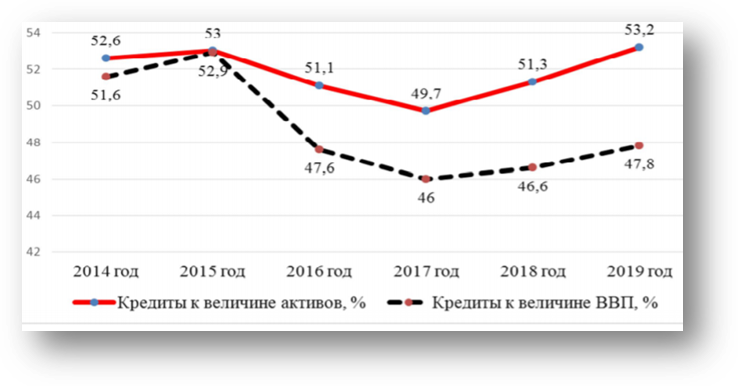 Рисунок 1 - Динамика отношения кредитов к величине активов банковского сектора и ВВП страны [4, c. 99]Таблица 2 - Объем инвестиций в сельское хозяйство Республики  Башкортостан, млн. рублей**Выполнено по данным [8]Приложение 2VIII Всероссийская научно-практическая конференция
«Финансовое просвещение: новые форматы в образовательной деятельности в эпоху цифровизации»Согласиена обработку персональных данных Я, _________________________________________________________________________(Ф,И,О,)проживающий (ая) по адресу __________________________________________________________________________________________________________________________________________настоящим даю свое согласие Уфимскому РМЦ на автоматизированную, а также без использования средств автоматизации, обработку персональных данных моих и моего ребенка (ФИО), а именно совершение действий, в том числе использование в некоммерческих целях для размещения в Интернете, сборниках и периодических изданиях с возможностью редакторской обработки, со сведениями о фактах, событиях его жизни, видеоматериалов, представленных на Конференции, и подтверждаю, что, давая такое согласие, я действую по своей воле и в его интересах. Дата: «__» ______ 2021 г.Подпись:_____________Время(московское)ТемаДокладчик10:00 – 10:10Открытие конференцииПриветственное слово
(прямая трансляция)Гашкина Светлана Антоновна,Директор Департамента бюджетной политики в отраслях социальной сферы и науки Министерства финансов Российской Федерации10:10 – 10:25Награждение отличившихся участников реализации Стратегии повышения финансовой грамотности в Республике Башкортостан благодарностями НИУ ВШЭБерзон Николай Иосифович Директор ФМЦ по финансовой грамотности НИУ ВШЭ, д.э.н., профессор10:25 – 10:45Региональный аспект финансового просвещения населения Республики БашкортостанИгтисамова Лира ЗакуановнаМинистр финансов Республики Башкортостан 10:45 – 11:10ФинЗОЖ – новый тренд в финансовом просвещении, ориентированном на человека (прямая трансляция)Харнас Анна Александровна, руководитель Дирекции финансовой грамотности НИФИ Минфина России11.10 - 11.30Тема уточняетсяЗуев Василий Евгеньевич, советник руководителя Службы по защите прав потребителей и обеспечению доступности финансовых услуг Центрального банка Российской Федерации11:30 – 11:50Федеральная система повышения квалификации педагогов и учителей по финансовой грамотностиБерзон Николай Иосифович Директор ФМЦ по финансовой грамотности НИУ ВШЭ, д.э.н., профессор11:50 – 12:15Новые ФГОС для общего образования и инструменты изучения финансовой грамотности на базе новых предметных результатовГорелик Анна Владимировна, Заместитель руководителя Дирекции финансовой грамотности НИФИ Минфина России, к.э.н.12:15 – 12:35Единая рамка компетенций по финансовой грамотности для школьников и взрослыхКузьмина Елена Александровна, Эксперт Дирекции финансовой грамотности НИФИ Минфина России, к.э.н. 12:35 – 13:00Региональная практик повышения финансовой грамотности населения город МосквыЗюнина Елена Евгеньевна,Заместитель начальника Управления экономического анализа и долгосрочного бюджетного прогнозирования Департамента финансов города Москвы, к.э.н.13:00 – 13:30Практика внедрения финансовой грамотности в образовательной системе Республики БашкортостанСитдикова Елена Геннадьевна, Директор Уфимского регионального методического центра по финансовой грамотности системы общего и профессионального образования, кандидат исторических наук, доцент Показатель2016 г.2017 г.2018 г.Темп прироста 2018 г. к 2016 г., %Приволжский федеральный округ72 598,771 671,978 501,78,13Республика Башкортостан10 203,77 918,65 691,5-44,22